LE STANZE DELLA CASA1. Abbina il nome della stanza all’immagine corretta. Sala da pranzo – cucina – salotto/soggiorno – ingresso – bagno – camera da letto (matrimoniale) – lavanderia – cameretta. 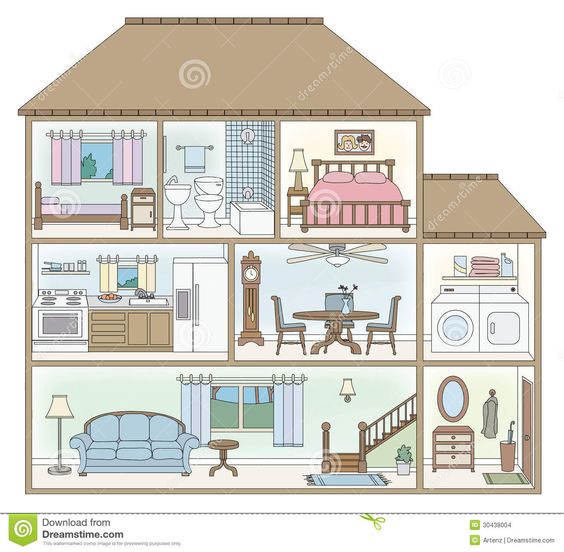 L’ARREDAMENTO 2. Abbina le parole all’immagine corretta. Tappeto – televisore - tavolo – poltrona – armadio – comodino - specchio – quadro – letto – scrivania – libreria – lampadario - sedia – divano 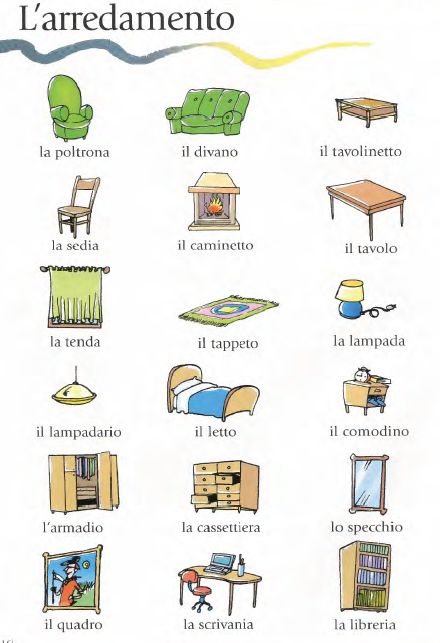 1.______________		2.______________		3.______________            4.____________5.______________	       6.______________                 7._____________                8.______________9.______________		10.____________	      11.______________ 	   12.____________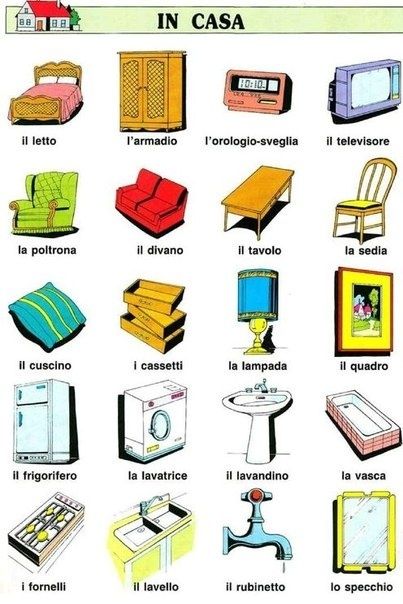 13.____________			14.______________3. Scrivi uno o più oggetti che si possono trovare in queste stanze:In sala da pranzo c’è ______________________________________________________In sala da pranzo ci sono ___________________________________________________In cucina c’è ______________________________________________________________In cucina ci sono ___________________________________________________________In salotto/soggiorno c’è ___________________________________________________In salotto/soggiorno ci sono ________________________________________________In camera da letto c’è ____________________________________________________In camera da letto ci sono _________________________________________________